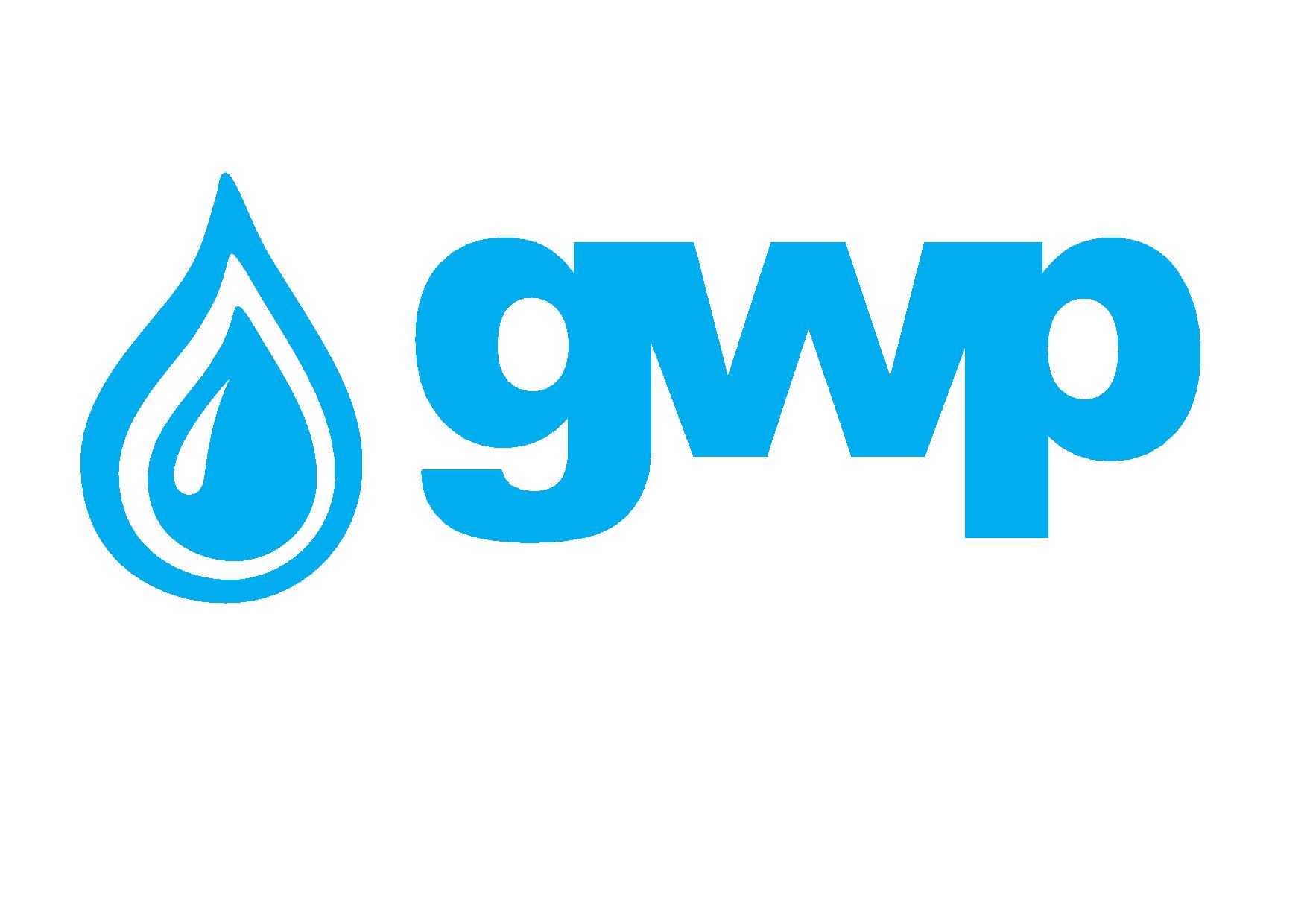 თანამშრომელთა სავალდებულო სამედიცინო შემოწმების მომსახურების  შესყიდვის ელექტრონული ტენდერის დოკუმენტაცია1.1 შესყიდვის ობიექტის დასახელებაშპს „ჯორჯიან უოთერ ენდ ფაუერი“ (GWP) აცხადებს ელექტრონულ ტენდერს თანამშრომელთა სავალდებული სამედიცინო შემოწმების მომსახურების შესყიდვის მიზნით. 1.2 მომსახურების/სამუშაოს აღწერა (ტექნიკური დავალება), შესყიდვის ობიექტის რაოდენობა/მოცულობასამედიცინო შემოწმება უნდა განხორციელდეს წინამდებარე სატენდერო განაცხადის დანართი N1-ში მოცემული მოთხოვნების შესაბამისად.  განსაკუთრებული მოთხოვნები:-ტენდერში მონაწილე კომპანიას უნდა გააჩნდეს შესაბამისი კვალიფიკაციის მქონე სპეციალისტები, რომლებიც განახორციელებენ ტექნიკური დავალების შესაბამის სამედიცინო შემოწმების მომსახურების გაწევას;-ტენდერში მონაწილე კომპანიას უნდა გააჩნდეს შესაბამისი მატერიალურ-ტექნიკური ბაზა, რომელის საჭიროა მოთხოვნილი ლაბორატორიული კვლევების და დიაგნოსტიკის ჩასატარებლად;- ტენდერში მონაწილე კომპანიას უნდა გააჩნდეს შესაბამისი სამედიცინო დაწესებულების ლიცენზია, რომლითაც მოპოვებული აქვს შესასყიდი მომსახურების გაწევის უფლება;- ტენდერში მონაწილე კომპანიას უნდა ჰყავდეს შესაბამისი პროფილის ლიცენზირებული მედ პერსონალი; 1.3 განფასება პრეტენდენტმა უნდა წარმოადგინოს განფასება დანართი N2-ში მოცემული ფასებით ცხრილის შესაბამისად.1.4 მომსახურების/სამუშაოს შესრულების (ხელშეკრულების) ვადამომსახურების ხელშეკრულების ვადა შეადგენს 2 თვეს. თუ  პრეტენდეტის მიერ შემოთავაზებული იქნება ალტერნატიული ვადა, ის არ უნდა აღემატებოდეს წინამდებარე პუნქტში  მითითებულ ვადას. პრეტენდენტებმა უნდა წარმოადგინონ შესასყიდი მომსახურების  გეგმა-გრაფიკი განფასებასთან ერთად. დეტალური გრაფიკის დადგენა განხორციელდება დამკვეთისა და შემსრულებელს შორის დამატებითი შეთანხმების საფუძველზე.1.5 სამუშაოს შესრულების ფორმა და ადგილისამუშაოების შესრულება უნდა განხორციელდეს წინამდებარე სატენდერო განაცხადის დანართ N 1 ( ტექნიკური დავალება) მოთხოვნების შესაბამისად.  1.6 მოთხოვნა პრეტენდენტის გამოცდილების შესახებპრეტენდენტს უნდა გააჩნდეს შესყიდვის ობიექტით განსაზღვრული ანალოგიური მომსახურების გაწევის გამოცდილება, რაზედაც უნდა წარმოადგინოს შესაბამისი დამადასტურებელი დოკუმენტები: ხელშეკრულებ(ებ)ა და ამავე ხელშეკრულებ(ებ)ის მიღება-ჩაბარების დამადასტურებელი დოკუმენტ(ებ)ი ან/და აღნიშნული დოკუმენტაციის შესახებ მითითება სახელმწიფო შესყიდვების სააგენტოს ერთიანი ელექტრონული სისტემის შესაბამის შესყიდვის ნომრებზე (მაგ: NAT/CMR/SPA და ა.შ).1.7 ანგარიშსწორების პირობები	ანგარიშსწორება მოხდება კონსიგნაციის წესით, უნაღდო ანგარიშსწორებით მიღება-ჩაბარების აქტის გაფორმებიდან  და მომსახურების ინვოისის წარმოდგენიდან 30 (ოცდაათი) კალენდარული დღის განმავლობაში.1.8 პრეტენდენტის მიერ ელექტრონულ ტენდერში ასატვირთი/წარმოსადგენი მონაცემები:1.ფასების ცხრილი განსაკუთრებული მოთხოვნების გათვალისწინებით (პუნქტი 1.2 და 1.3);2. სამუშაოების შესრულების საორიენტაციო გეგმა-გრაფიკი;2. გამოცდილების დამადასტურებელი დოკუმენტები 1.6 პუნქტის შესაბამისად; 3. 1.2 პუნქტის ქვეშ- განსაკუთრებული მოთხოვნების დაკმაყოფილების დამადასტურებელი დოკუმენტაცია 4. თანხმობა წინამდებარე სატენდერო პირობებზე, რის დასტურადაც წარმოდგენილ უნდა იქნას ხელმოწერილი სატენდერო განაცხადი5. განახლებული ამონაწერი მეწარმეთა და არასამეწარმეო (არაკომერციული) იურიდიული პირების რეესტრიდან, რომელიც გაცემული უნდა იყოს წინამდებარე ელექტრონული ტენდერის გამოცხადების თარიღის შემდეგ;შენიშვნა:
1) ელექტრონულ ტენდერში ატვირთული პრეტენდენტის მიერ შექმნილი ყველა დოკუმენტი ან/და ინფორმაცია ხელმოწერილი უნდა იყოს უფლებამოსილი პირის მიერ (საჭიროების შემთხვევაში ატვირთული უნდა იქნეს მინდობილობა);
2) პრეტენდენტის მიერ შექმნილი ყველა დოკუმენტი ან/და ინფორმაცია სასურველია დადასტურებულ იქნას უფლებამოსილი პირის ელექტრონული ხელმოწერით ან კომპანიის ელექტრონული შტამპით.1.9 ხელშეკრულების გაფორმება1) გამარჯვებულ კომპანიასა და  GGU-ს შესაბამის კომპანიებს ( GWP, რუსთავის წყალი, გარდაბნის გამწმენდი ნაგებობა და სხვა) შორის  გაფორმდება მომსახურების შესყიდვის ხელშეკრულებებები ინდივიდუალურად, წინამდებარე საკონკურსო დოკუმენტაციით განსაზღვრული პირობების შესაბამისად. 2) შემსყიდველი უფლებას იტოვებს გააფორმოს ხელშეკრულება ერთ ან რამოდენიმე კომპანიასთან.1.10 სხვა მოთხოვნა1.10.1 წინადადების წარდგენის მომენტისთვის პრეტენდენტი არ უნდა იყოს: გაკოტრების პროცესში;ლიკვიდაციის პროცესში;საქმიანობის დროებით შეჩერების მდგომარეობაში.ფასების წარმოდგენა დასაშვებია მხოლოდ საქართველოს ეროვნულ ვალუტაში (ლარი). ფასები უნდა მოიცავდეს ამ ტენდერით გათვალისწინებულ ყველა ხარჯსა და კანონით გათვალისწინებულ გადასახადებს.პრეტენდენტის მიერ წარმოდგენილი წინადადება ძალაში უნდა იყოს წინადადებების მიღების თარიღიდან 45 (ორმოცდახუთი) კალენდარული დღის განმავლობაში.შემსყიდველი უფლებას იტოვებს თვითონ განსაზღვროს ტენდერის დასრულების ვადა, შეცვალოს ტენდერის პირობები, რასაც დროულად აცნობებს ტენდერის მონაწილეებს, ან შეწყვიტოს ტენდერი მისი მიმდინარეობის ნებმისმიერ ეტაპზე.შემსყიდველი გამარჯვებულ კომპანიას გამოავლენს სატენდერო კომისიაზე და გადაწყვეტილებას აცნობებს ყველა მონაწილე კომპანიას. შემსყიდველი არ არის ვალდებული მონაწილე კომპანიას მისცეს სიტყვიერი ან წერილობით ახსნა-განმარტება კონსკურსთან დაკავშირებულ ნებისმიერ გადაწყვეტილებაზე.შემსყიდველი იტოვებს უფლებას გადაამოწმოს პრეტენდენტებისგან მიღებული ნებისმიერი სახის ინფორმაცია, ასევე მოიძიოს ინფორმაცია პრეტენდენტი კომპანიის ან მისი საქმიანობის შესახებ. იმ შემთხვევაში, თუ დადასტურდება, რომ პრეტენდენტის მხრიდან მოწოდებული ინფორმაცია არ შეესაბამება სინამდვილეს ან გაყალბებულია, პრეტენდენტი იქნება დისკვალიფიცირებული.გთხოვთ გაითვალისწინოთ, რომ შემსყიდველი არ მიიღებს არავითარ ზეპირ შეკითხვას დამატებითი ინფორმაციის მისაღებად. გამონაკლისის სახით მიიღება შეკითხვები ტელეფონით.შენიშვნა: ნებისმიერი სხვა ინფორმაცია, მოპოვებული სხვა გზით არ იქნება ოფიციალური და არ წარმოშობს არავითარ ვალდებულებას შემსყიდველის მხრიდან. ინფორმაცია ელექტრონულ ტენდერში მონაწილეთათვისნებისმიერი შეკითხვა ტენდერის მიმდინარეობის პროცესში უნდა იყოს წერილობითი და გამოყენებულ უნდა იქნას tenders.ge-ს პორტალის ონლაინ კითხვა-პასუხის რეჟიმი;ელექტრონულ ტენდერში მონაწილეობის მისაღებად კომპანია უნდა იყოს რეგისტრირებული ვებ-გვერდზე www.tenders.getenders.ge-ზე ელექტრონული ტენდერში მონაწილეობის ინსტრუქცია იხილეთ დანართი N4-ში.საკონტაქტო ინფორმაცია:შესყიდვების წარმომადგენელისაკონტაქტო პირი: ირაკლი ხვადაგაძემის.: ქ. თბილისი, კოსტავას I შესახვევი, 33ელ. ფოსტა: ikhvadagadze@gwp.ge ტელ.: +995 322 931111 (1145); 599 505 067საკონტაქტო პირი: ნინო კობერიძე მის.: ქ. თბილისი, კოსტავას I შესახვევი, 33ელ. ფოსტა: nkoberidze@gwp.ge ტელ.: +995 322 931111 (1146); 555 68 93 98გავეცანი /მონაწილე კომპანიის უფლებამოსილი პირის ხელმოწერა/